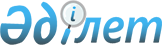 Шектеу іс-шараларын белгілеу туралы
					
			Күшін жойған
			
			
		
					Ақтөбе облысы Темір ауданы Саркөл ауылдық округі әкімінің 2016 жылғы 3 тамыздағы № 22 шешімі. Ақтөбе облысының Әділет департаментінде 2016 жылғы 09 тамызда № 5031 болып тіркелді. Күші жойылды - Ақтөбе облысы Темір ауданы Саркөл ауылдық округі әкімінің 2016 жылғы 29 желтоқсандағы № 30 шешімімен      Ескерту. Күші жойылды - Ақтөбе облысы Темір ауданы Саркөл ауылдық округі әкімінің 29.12.2016 № 30 шешімімен (алғашқы ресми жарияланған күнінен бастап қолданысқа енгізіледі).

      Қазақстан Республикасының 2001 жылғы 23 - қаңтардағы № 148 "Қазақстан Республикасындағы жергілікті мемлекеттік басқару және өзін - өзі басқару туралы" Заңының 37 - бабының 8 тармағына, Қазақстан Республикасының 2002 жылғы 10 шілдедегі № 339- II "Ветеринария туралы" Заңына сәйкес және Темір аудандық аумақтық инспекциясының бас мемлекеттік ветеринариялық-санитариялық инспекторының 2016 жылғы 18 мамырдағы № 14-01/102 ұсынысы негізінде Саркөл ауылдық округінің әкімі ШЕШІМ ҚАБЫЛДАДЫ:

      1. Саркөл ауылдық округінің "Масло-Пром" мал қыстағындағы "Баймагамбет" шаруа қожалығы аумағында ірі қара малдарының арасында бруцеллез ауруының анықталуына байланысты шектеу іс-шаралары белгіленсін.

      2. Осы шешімнің орындалуын бақылауды өзіме қалдырамын.

      3. Осы шешім алғаш ресми жарияланған күнінен бастап қолданысқа енгізіледі.


					© 2012. Қазақстан Республикасы Әділет министрлігінің «Қазақстан Республикасының Заңнама және құқықтық ақпарат институты» ШЖҚ РМК
				
      Саркөл ауылдық округінің әкімі

К.У. Шалманов
